Speech and Language Therapy Treatment Session: Cerebral Palsy 0–18 yearsSpecific InstructionsThis form was designed to be inclusive of the possible activities and interventions that SLPs could use. We are not suggesting, however, that a clinician should address all of these focus areas or use all of these interventions.Please see the Data Dictionary for definitions for each of the data elements included in this CRF Module.Important note: None of the data elements included on this CRF are considered Core (i.e., strongly recommended for all studies to collect). These data elements are supplemental and should be collected on clinical trials and only if the research team considers them appropriate for their study. Focus Area: Select each appropriate focus area and record the time spent on each area with the child in 5-minute increments. Please indicate the approximate time spent in each focus area and for each round the time into 5 minute increments. To determine the focus area, you will need to identify the primary intent of each activity. If the primary emphasis is on two focus areas, then split the time between the two areas.Interventions: Then move to the list of Interventions to the right (numbered 01–92). Select all interventions that were performed to achieve the purpose of each selected focus area and write the code numbers of the interventions used within the boxes provided.CFCS Level and Communication Methods Used refer to the Communication Function Classification System which can be downloaded at www.cfcs.us Child Effort Rating (adapted from Westcott-McCoy and Linn 2010, Horn 2015): record an overall rating for “Child Effort” across the entire session by circling a number on the visual analogue scale: 0 = child’s behavior during the session(s) was not at all conducive to achieving the service objectives, to 6 = child’s behavior during the session(s) was exceptionally conducive to achieving the service objectives Choose the number that best fits your initial impression. 0= absence of effort1= minimal effort 2=below average effort3=Average effortThis scale should reflect the normal distribution of the population, which means that a score of 0 or 6 is uncommon. Most people tend to fall into the categories of 2, 3, and 4 where 3 would be average effort.  This is not a measure of the patient’s ability! Choose the number that best fits what you observed the patient DO- not whether s/he did his/her “best”. (Horn 2015)This form is adapted from: Effgen, S., Westcott McCoy, S., Chiarello, L., Jeffries, L., & Bush, H. (2016). Physical therapy–related child outcomes in school: An example of practice-based evidence methodology. Pediatr Phys Ther. 28(1):47–56.Horn SD, Corrigan JD, Bogner J, Hammond FM, Seel RT, Smout RJ, Barrett RS, Dijkers MP, Whiteneck GG. Traumatic Brain Injury-Practice Based Evidence Study: Design and Patients, Centers, Treatments, and Outcomes. Arch Phys Med Rehabil. 2015;96(8 Suppl):S178–S196.e15.McCoy SW , Linn M 2010 Training Manual School - Physical Therapy Interventions for Pediatrics (S-PTIP) Data Form version 4. FLACC Scale (Extracted from The FLACC: A behavioral scale for scoring postoperative pain in young children, by S Merkel and others. 1997. Pediatr Nurse. 23(3): 293–297).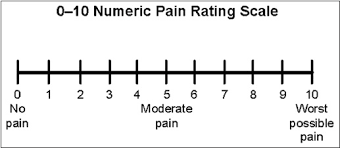 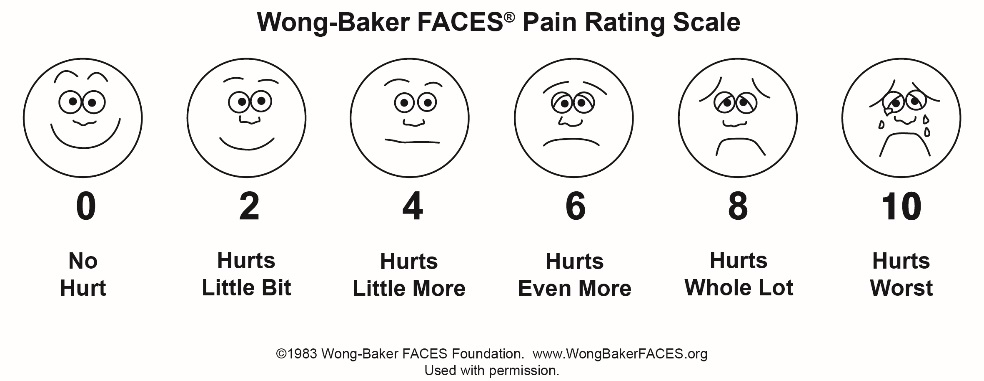 General InformationSession InformationComplete at End of Individual SessionPatient/Client Name or ID #Session Type:  Individual  Group  Co-TxSetting:  Home-based   Day Care  School-based Early Intervention  Day Tx Program  Residential Facility Inpatient (acute med) Inpatient (acute rehab)  Inpatient (subacute rehab)  Outpatient Clinic  Other Session Duration (total time in minutes):Total Units of service billed (if any):Date:SLP:Session Type:  Individual  Group  Co-TxSetting:  Home-based   Day Care  School-based Early Intervention  Day Tx Program  Residential Facility Inpatient (acute med) Inpatient (acute rehab)  Inpatient (subacute rehab)  Outpatient Clinic  Other Child Effort: 0----—1—----2—----3—----4—----5-------6  (see p.2)Date:SLP:Session Type:  Individual  Group  Co-TxSetting:  Home-based   Day Care  School-based Early Intervention  Day Tx Program  Residential Facility Inpatient (acute med) Inpatient (acute rehab)  Inpatient (subacute rehab)  Outpatient Clinic  Other Pain   yes       no          If yes, list pain level number ____ circle which pain scale: Faces   FLACC   Number (See p. 2)CFCS Level (circle)  I   II   III   IV   VSession Type:  Individual  Group  Co-TxSetting:  Home-based   Day Care  School-based Early Intervention  Day Tx Program  Residential Facility Inpatient (acute med) Inpatient (acute rehab)  Inpatient (subacute rehab)  Outpatient Clinic  Other Pain   yes       no          If yes, list pain level number ____ circle which pain scale: Faces   FLACC   Number (See p. 2)  CFCS Communication Methods Used: Session participants: ___ # patients ___ # therapistsFactors influencing session: □ agitation/behavior  □ disinterest  □ fatigue  □ low arousal□ inattention    □ emotional distress/crying    □ medical □ environment__Speech   __Sounds   __Manual signs__Eye gaze, facial expression, gesture, point__Communication Book, Pictures  ___SGD  ____ # family/caregiver    ____ # other ___________Frequency: ___ per week ____ per month                     ____ consultative (˂ 1 x month)                                       Factors influencing session: □ agitation/behavior  □ disinterest  □ fatigue  □ low arousal□ inattention    □ emotional distress/crying    □ medical □ environmentSLP Focus AreasMinsIntervention #Intervention #Intervention #Intervention #Intervention #Speech ProductionLanguage, Receptive (Understanding)Language, Expressive (Producing)Language, Social (Pragmatics)Swallowing/Dysphagia/Oral FeedingCognitive/Developmental SkillsAugmentative & Alternative Communication (AAC)Environmental FactorsAssessmentsHomeLeisure/CommunityEducation/SchoolSocial participationVocation/JobIntervention #Intervention #Intervention #SpeechLanguage, ReceptiveLanguage, Expressive1. Breath Coordination31. Following 1-Step Commands63. Naming/Object ID/Labeling2. Speech Intelligibility Strategies32. Following Multi-Step Command64. Gesture Use/Demo Obj. Function3. Speech Sound Production33. Word Matching65. Describe Picture/Object Function4. Vocal Function Exercises34. Yes/No Questions66. Morphology/Syntax5. Speaking Valve35. Wh- Questions67. Phrase ProductionLanguage, Social (Pragmatics)36. Sentence Comprehension68. Defining Words6. Conversation37. Paragraph Comprehension69. Compound/Complex Sentence 7. Turn-Taking38. Morphology/Syntax70. Asking/Answering Questions8. Establishing Joint Attention39. Sequencing71. Multi-Sentence Production9. Initiation40. Categorization72. Conversation level10. Topic Maintenance/Change41. Object IdentificationCommunity AccessCognitive/Developmental42. Picture Discrimination73. Simple Functional Tasks11. Cause/Effect43. Picture Identification74. Identify signs in community12. Object Permanence44. Object Function75. Developing Daily Schedule13. Functional PlaySwallowing/Dysphagia76. Complex Functional Tasks14. Play Skills45. Pre-Swallowing (Oral Hygiene)77. Community OutingsProblem Solving/Reasoning46. Meal Observation AnalysisMemory/Orientation15. Environmental Problem Solving47. Oral Stim/Desensitization78. Delayed Recall16. Paper/Pencil Problem Solving48. P.O. Trials79. Immediate Recall17. Sequencing49. Swallow Strengthen Exercise80. Compensation- Ext Strategy18. Verbal Reasoning50. Oral Motor Swallow Exercises81. Compensation-Internal Strategy19. Functional Problem Solving51. Swallow Strategies/Maneuvers82. Spaced RetrievalAttentionAug & Alt Com (AAC)83. Working Memory20. Visual Scanning52. Multi-Modal Communication84. Verbal Orientation Review21. Visual Attention53. High-Tech Com DeviceOther Activities22. Auditory Attention54. Low-Tech Com Device85. Sensory StimulationAssessments/Screening55. Operational Competency86. Games23. Cognition Assessment56. Strategic Competency87. Switch Toys24. Language Assessment57. Pictures/PECS88. Switch Training Activities25. Speech Assessment58. Manual Signs89. Computer App (Office/Email/Web)26. AAC AssessmentEnvironmental Factors90. Specialized Software27. Swallowing Assessment- Bedside59. Patient EducationLiteracy28. Swallowing Assessment- FEES60. Caregiver/Parent Education91. Reading29. Swallowing Assessment- MBSP61. Com Partner Training92. Writing30. Hearing Screening62. Assistive Technology Training